СКЛОНЕНИЕ ИМЕНИ СУЩЕСТВИТЕЛЬНОГО1 СКЛОНЕНИЕ2 СКЛОНЕНИЕ3 СКЛОНЕНИЕЖЕНСКИЙ РОД+МУЖСКОЙ РОД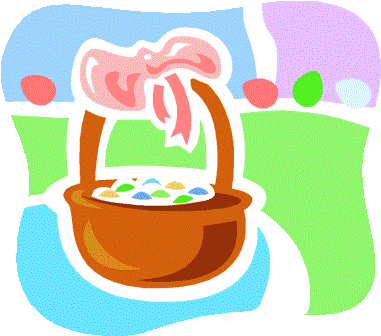 КОРЗИНА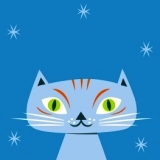 КОШКА     - МУЖСКОЙ РОД         - СРЕДНИЙ РОД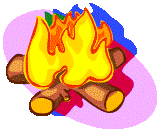 ОГОНЬ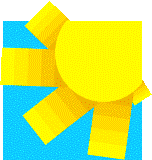 СОЛНЦЕЖЕНСКИЙ РОДь  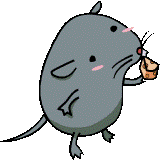 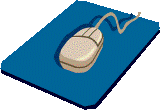 МЫШЬ